ΑΝΑΚΟΙΝΩΣΗ ΠΡΟΣ ΤΟΥΣ Βετείς και Γετείς ΦΟΙΤΗΤΕΣ ΤΟΥ ΤΜΗΜΑΤΟΣ ΙΑΤΡΙΚΗΣΝοέμβριος 2014Αγαπητές και αγαπητοί συνάδελφοι,Μου διαβιβάσθηκε από την Γραμματεία του Τμήματός μας το έγγραφο αίτημά σας για δωρεάν χορήγηση προς όλους σας ιατρικών ποδιών και στηθοσκοπίων.Όπως σας έχω ήδη ανακοινώσει, σε επανειλημμένες συναντήσεις μας, δεν υπάρχει η δυνατότητα ικανοποίησης του συγκεκριμένου αιτήματος από το Τμήμα. Ο προϋπολογισμός του τρέχοντος έτους έχει ήδη εξαντληθεί σύμφωνα με τις εκπαιδευτικές και διοικητικές ανάγκες και είναι εξαιρετικά δύσκολο – λόγω των συνεχών περικοπών, το αίτημά σας να ικανοποιηθεί μελλοντικά στα πλαίσια του τακτικού προϋπολογισμού. Προτεραιότητα έχει δοθεί στη συντήρηση των κτηρίων – ιδιαίτερα των αμφιθεάτρων, και στην επισκευή - αντικατάσταση  οργάνων που χρησιμοποιείτε στις εργαστηριακές σας ασκήσεις.Από τη θέση του Κοσμήτορα έχω την ευθύνη για την τήρηση του προγράμματος σπουδών. Με πολλή χαρά θα ακούσω τις τυχόν παρατηρήσεις σας σχετικά με τα μαθήματα που διδάσκεσθε, τις εργαστηριακές και κλινικές σας ασκήσεις, όπως επίσης τις ιδέες σας για το πώς θα διατηρούμε το χώρο που Τμήματός μας καθαρό και ευπρεπή.Εύχομαι κάθε επιτυχία στις σπουδές σας.Ο Κοσμήτορας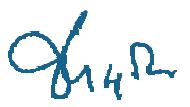 Καθηγητής Δημήτριος Καρδαμάκης  